Obec Čistá srdečně zve na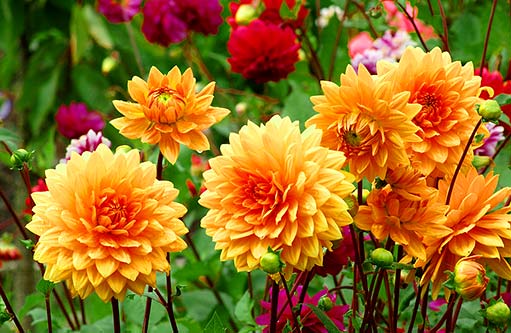 II. JIŘINKOVÝ PLES,který se koná v sobotu 14. září 2013 od 20.00 hod. v Kulturním domě v Čisté.K tanci hraje skupina COMBO 2.Předtančení a bohaté občerstvení s domácí kuchyní zajištěno.Vstupné 100,- Kč.Předprodej vstupenek od 20. srpna 2013 na Obecním úřadě v Čisté, tel. 461 634 903,email: obec.cista@iol.cz